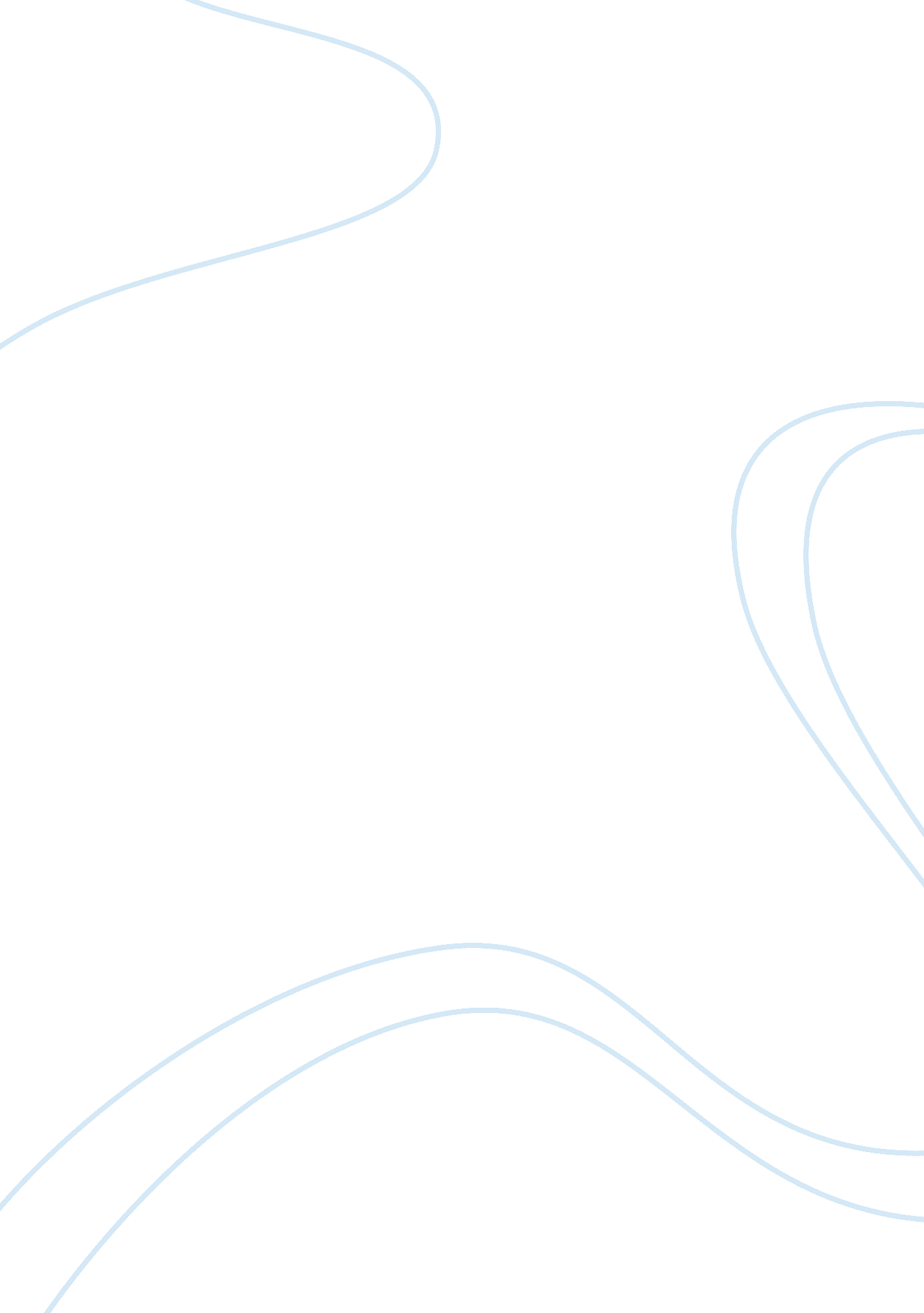 Meanings of black holesLinguistics, English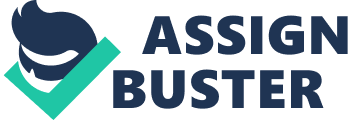 The paper " Meanings of Black Holes" is an excellent example of an English assignment. The definition on office meaning of black holes In a physical or scientific usage, the term black hole is defined as “ the invisible remains of a collapsed star, with an intense gravitational field from which neither light nor matter can escape” (Ramey, 2008). This scientific usage of the black hole was long been applied in different usage.  The black hole has a literal meaning of a windowless office.  The black hole is a “ slang term for a router that goes down (offline) and whose absence goes undetected by other routers on the network. In an article, the term black hole was used to mean budgetary constraints or problems in a project such as in this sentence, “ We spoke with other experienced project managers and other experts to find out where the black holes of project management are and how to avoid them (Brandel, 2004). The black hole is also defined as ‘ Trouble Spots’ like Bosnia, Iraq, Darfur or Rwanda (The Black Holes of BHL, 2008). However, a white commissioner was reported to describe the Dallas city council as the black hole, meaning paperwork goes in and never comes out (Dallas City council is an intellectual black hole, 2008). This resulted in a controversy that brought heated arguments between black and white Americans.  The black hole is a racist term according to Dallas County, Texas, official (Texas County Official Sees Race in Term ‘ Black Hole’, 2008). 